Please complete and sign email to WWBIC at enquiries@westwalesbiodiversity.org.uk or post to:West Wales Biodiversity Information Centre, Landsker Business Centre, Llwynybrain, Whitland, Carmarthenshire SA34 ONGGIS or CAD files and correspondence may be emailed to enquiries@westwalesbiodiversity.org.uk DATA ENQUIRY AND RELEASE FORM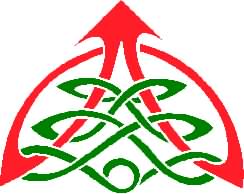 CONTACT DETAILSName:Contact Address (for invoice)Contact Address (for invoice)CONTACT DETAILSOrganisation:Contact Address (for invoice)Contact Address (for invoice)CONTACT DETAILSPosition:Contact Address (for invoice)Contact Address (for invoice)CONTACT DETAILSTelephone:Contact Address (for invoice)Contact Address (for invoice)CONTACT DETAILSFax:Contact Address (for invoice)Contact Address (for invoice)CONTACT DETAILSEmail:Can we email your invoice?Your Purchase Order Number: Your Purchase Order Number: CONTACT DETAILSAdditional names of clients, agents and colleagues who will access data provided by WWBIC - See Data Release Agreement on Page 3. (Continue on separate sheet if required)Additional names of clients, agents and colleagues who will access data provided by WWBIC - See Data Release Agreement on Page 3. (Continue on separate sheet if required)Additional names of clients, agents and colleagues who will access data provided by WWBIC - See Data Release Agreement on Page 3. (Continue on separate sheet if required)Additional names of clients, agents and colleagues who will access data provided by WWBIC - See Data Release Agreement on Page 3. (Continue on separate sheet if required)CONTACT DETAILSName of individualOrganisation Organisation PositionCONTACT DETAILSCONTACT DETAILSCONTACT DETAILS